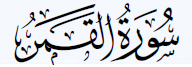 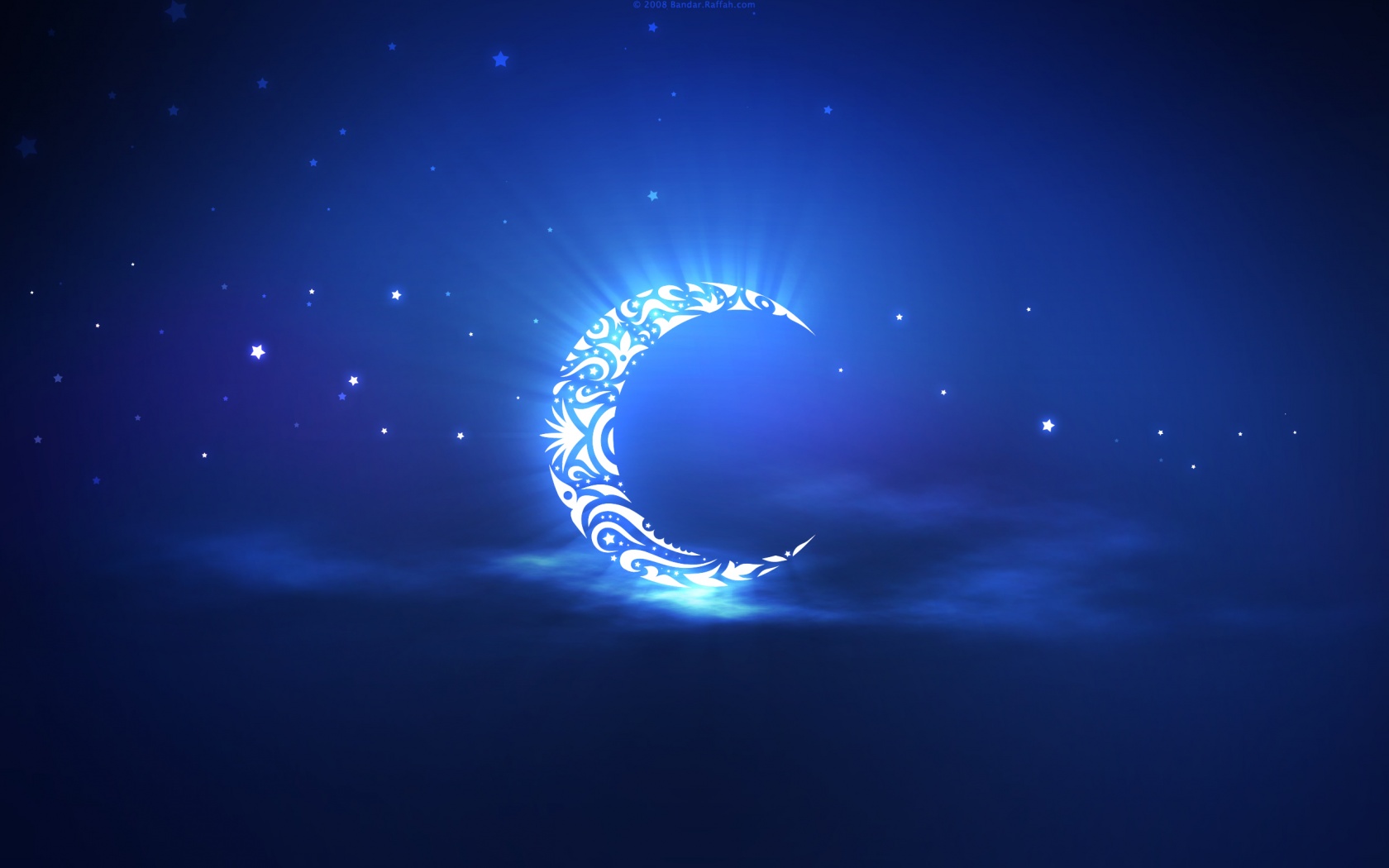 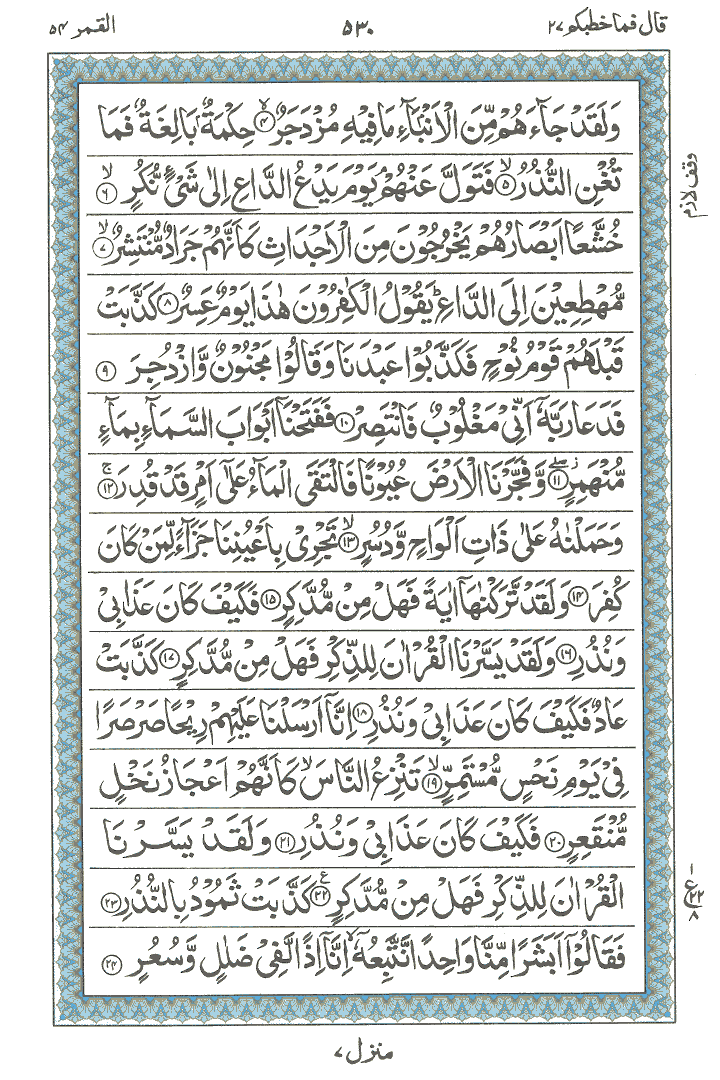 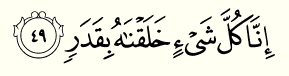 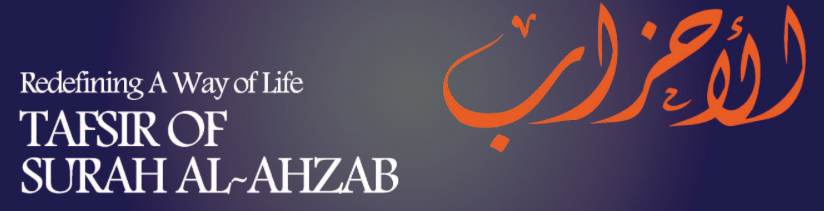 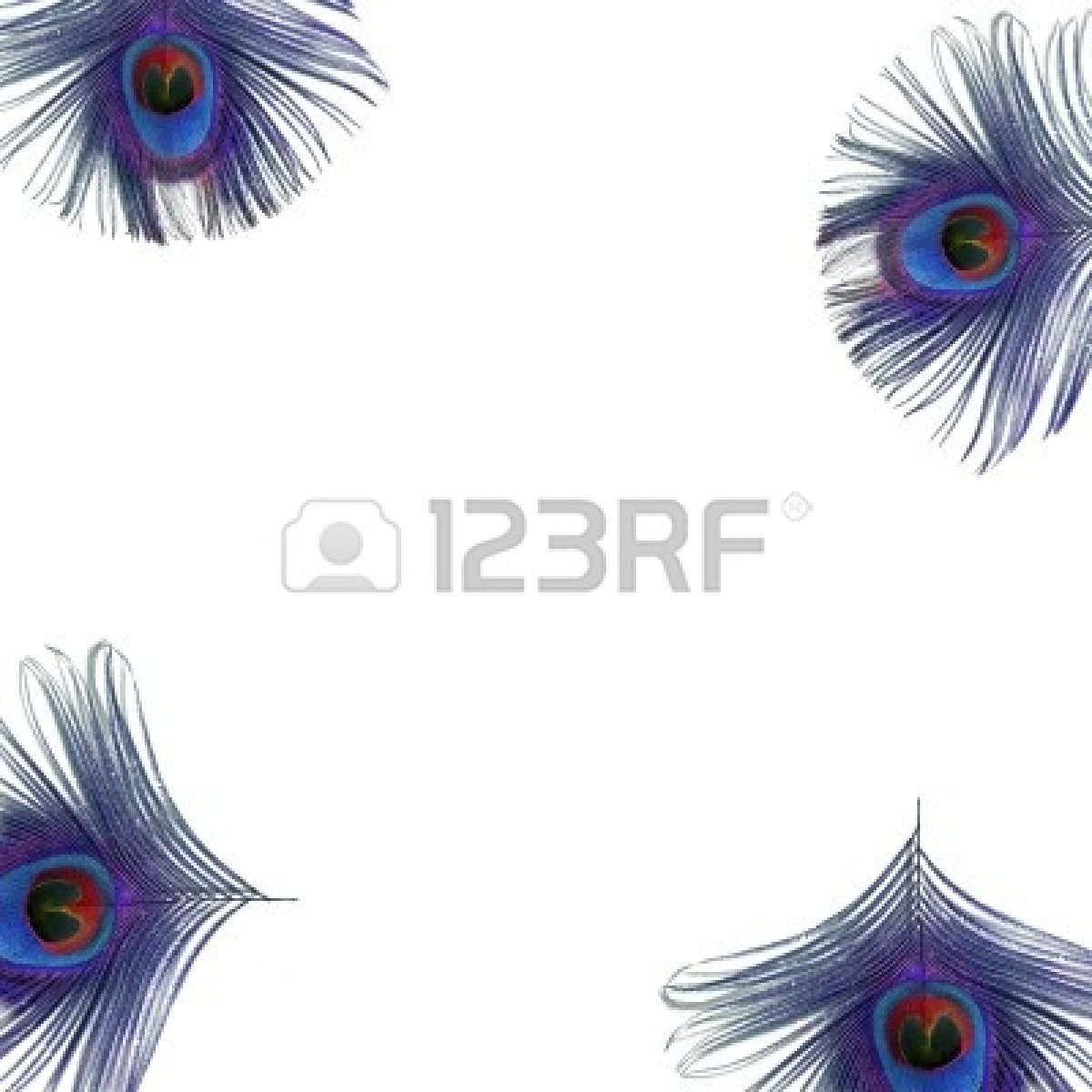 Surat Al-Ahzab (The Clans, The Coalition, The Combined Forces) is the 33rd surah of the Wu’an with 73 ayat.This surah mentions what happened at the Battle of the Trench to remind believers the mercy and power of God since God made the various tribes who attacked Medina leave. Due to this surah being a Medinan surah contains instructions concerning the treatment of the prophet and his wife and the warnings for hypocrites for their bad behavior. Surah’s, which are part of the Medinan versus usually, contain rules and regulations for the believers to follow.Verses 49-59detail who the prophet can marry or not. Verse 50 was revealed pertaining to Mayumuna bint al-Harith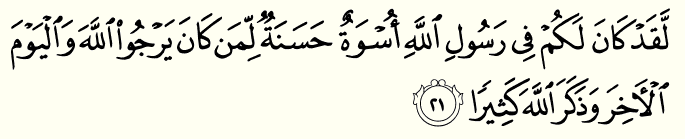 MeaningThere has certainly been for you in the Messenger of Allah an excellent pattern for anyone whose hope is in Allah and the Last Day and [who] remembers Allah often.There has certainly been for you in the Messenger of Allah an excellent pattern for anyone whose hope is in Allah and the Last Day and [who] remembers Allah often.Chapter (51) Surat Adh-Dhāriyāt (The Wind that Scatter)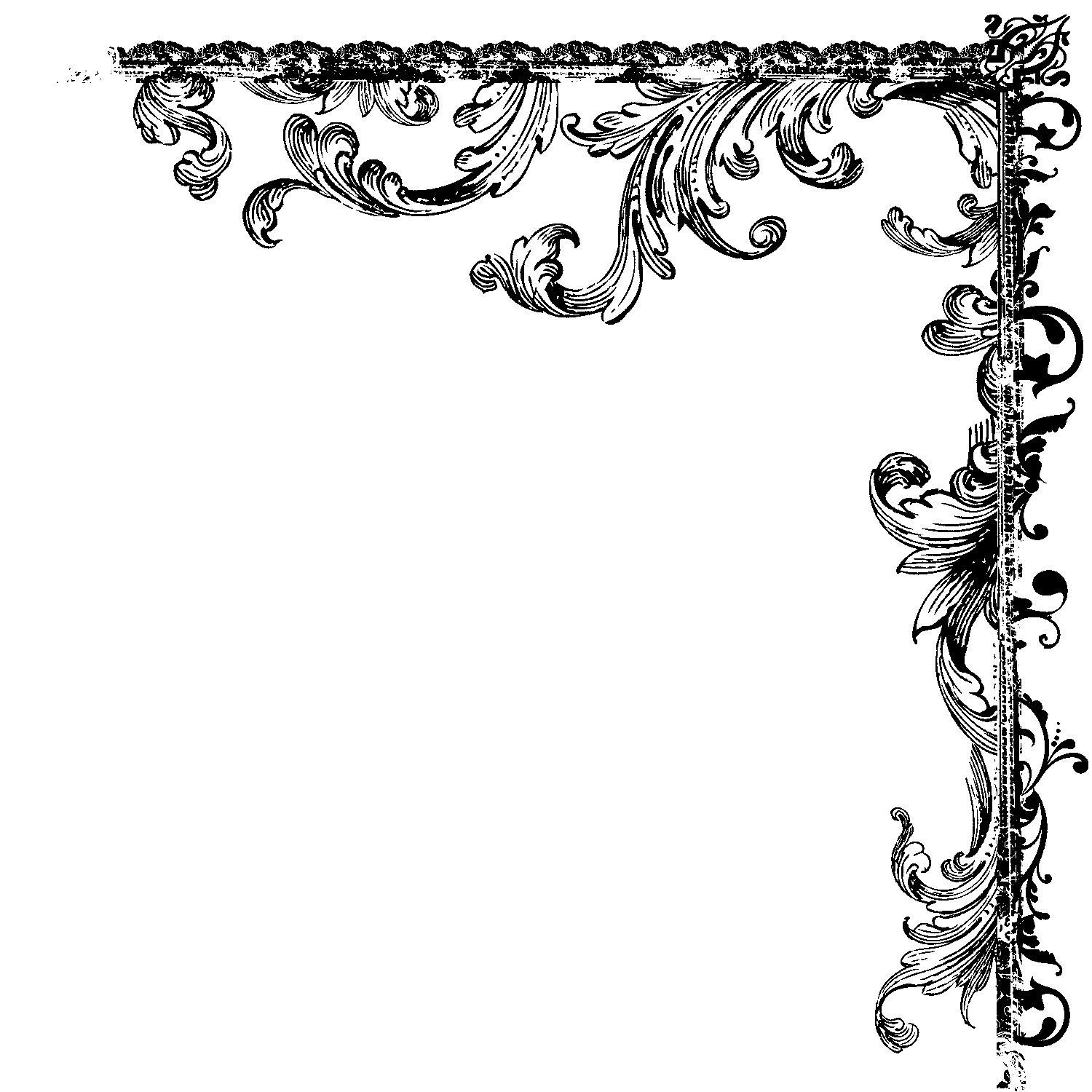 Surat Adh-Dhariyat (The Winnowing Winds) is the 51st surah of the Qur’an with 60 ayat. It mentions Abraham, Noah, the Day of Judgment and otherwise reiterates the essential Quranic message.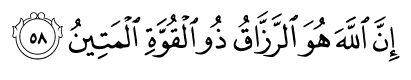 Indeed, it is Allah who is the [continual] Provider, the firm possessor of strength.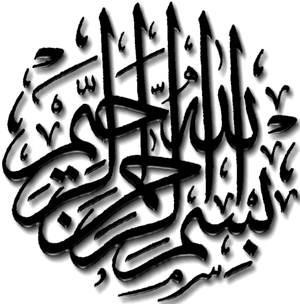 Pickthall: Lo! Allah! He it is that given livelihood, the Lord of unbreakable might.Yusuf Ali: For Allah is He Who gives (all) Sustenance,- Lord of Power,- Steadfast (for ever).Shakir: Surely Allah is the Best owner of sustenance, the Lord of Power, the Strong.Muhammad Sarwar: It is God Who is the Sustainer and the Lord of invincible strength.Mohsin Khan: Verily, Allah is the All-Provider, Owner of Power, the Most Strong.Arberry: Surely God is the All-provider, the Possessor of Strength, the Ever-Sure.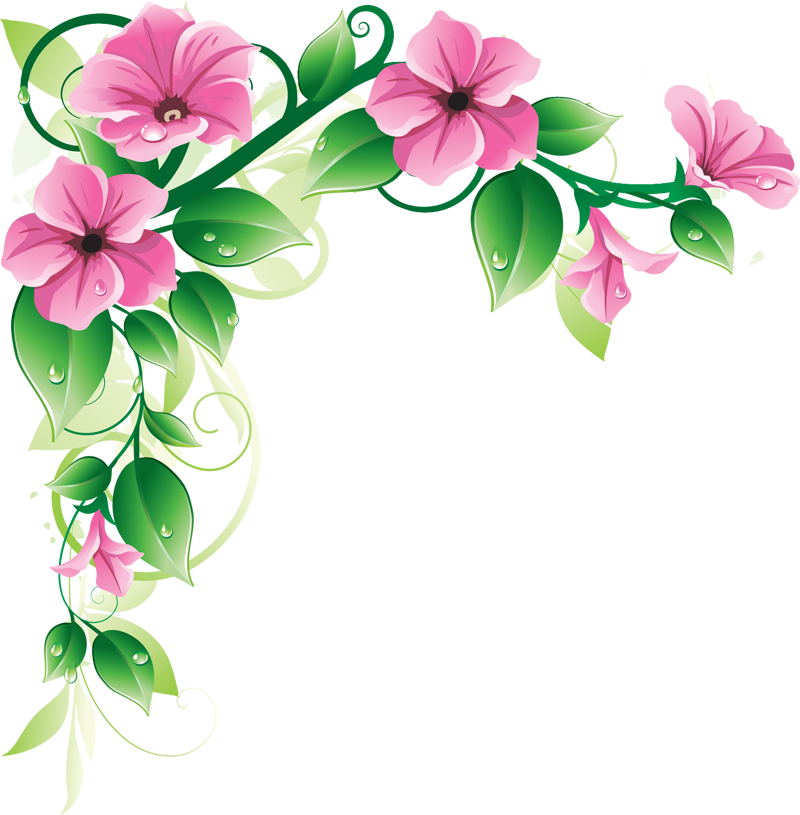 Riddle of the day: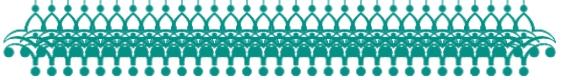 What is brighter than day darker than night, haram if eaten, halal if drunk, man uses thrice in a day, woman uses once in life, it is mentioned 5 times in Quran and starts with meem having 5 letters?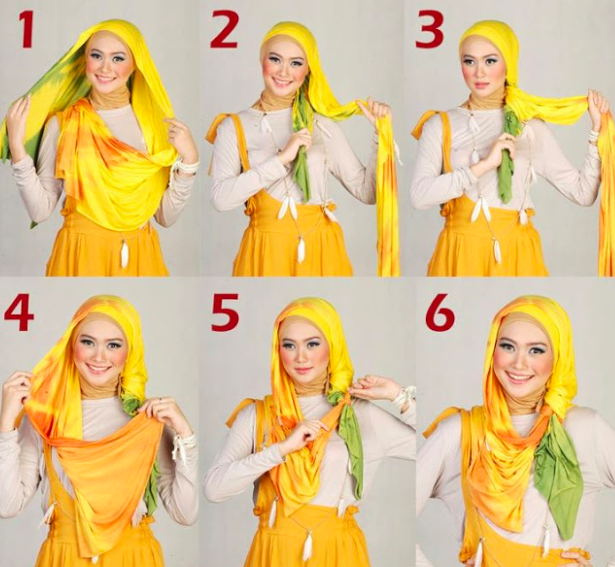 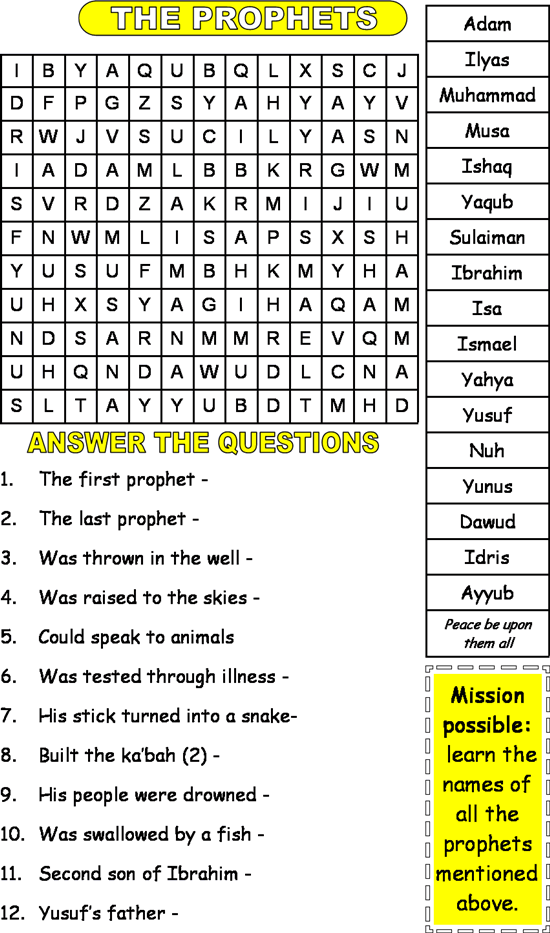 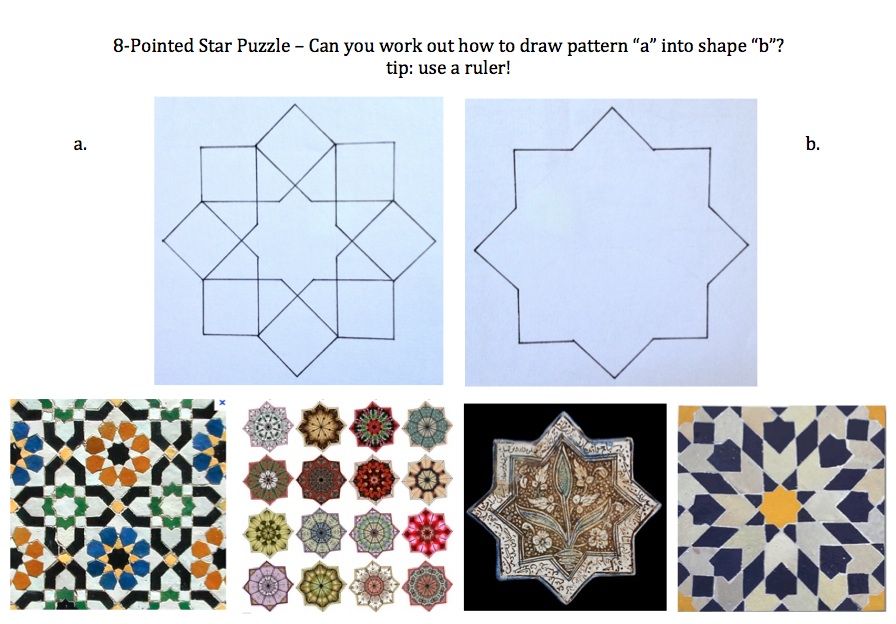 